ボランティア活動【町内外灯清掃】活動期間：令和4年4月8日・4月12日場　　所：前橋市上小出町内　内　　容：外灯／450基　　　　　　作業延べ人数／32人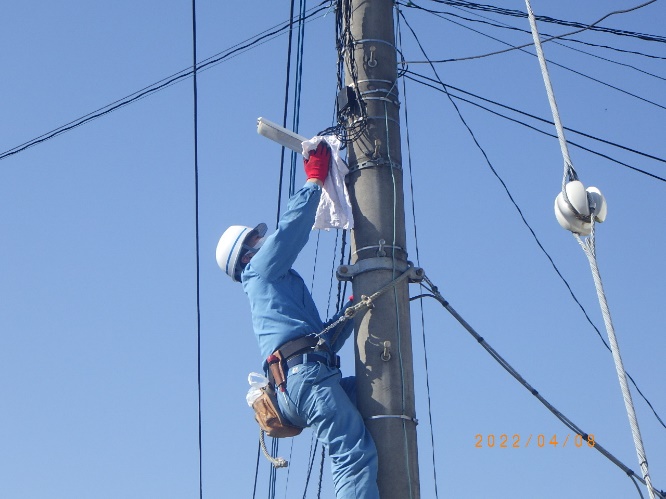 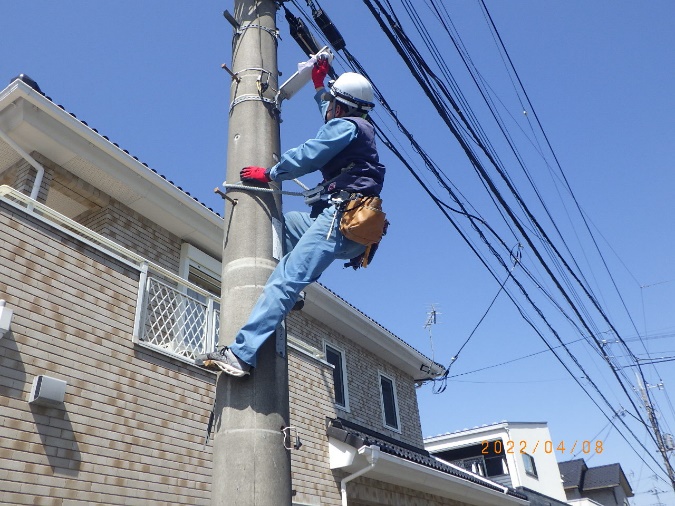 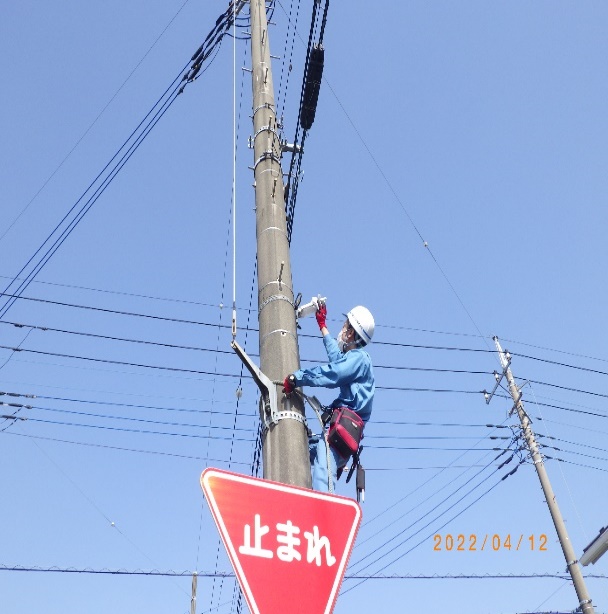 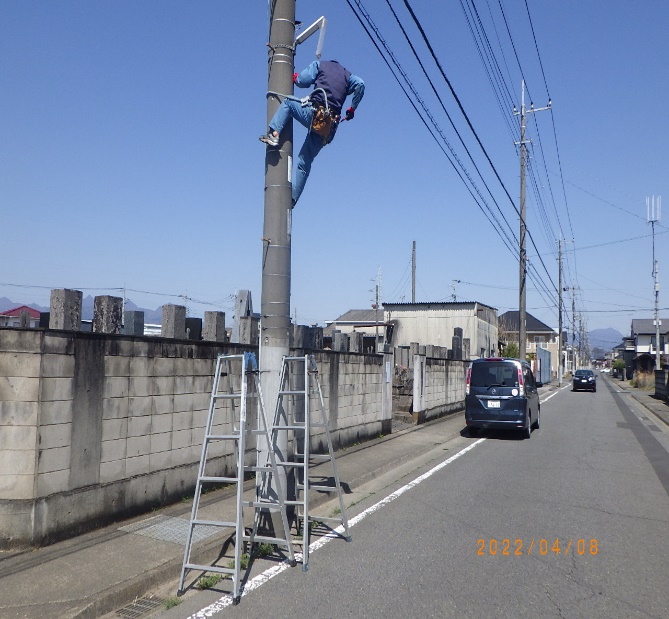 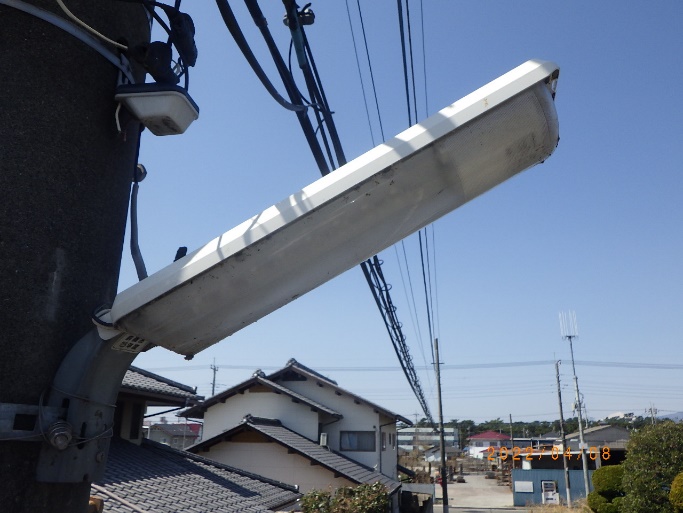 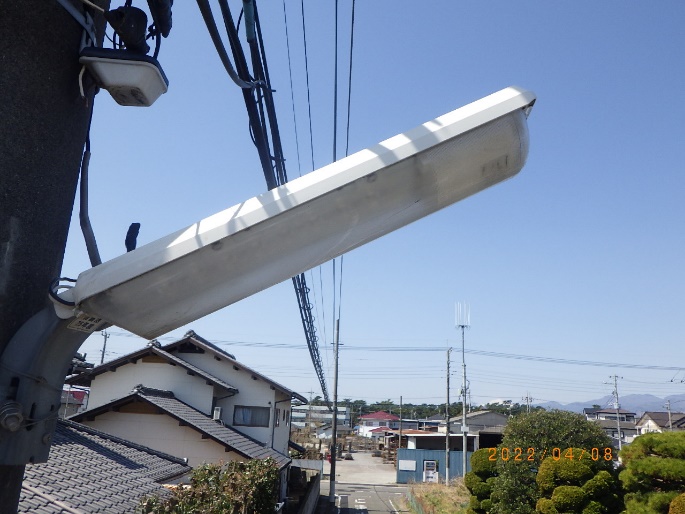 　　　　 　　― 清掃前 ―　　　　　　　　　　　　　― 清掃後 ―